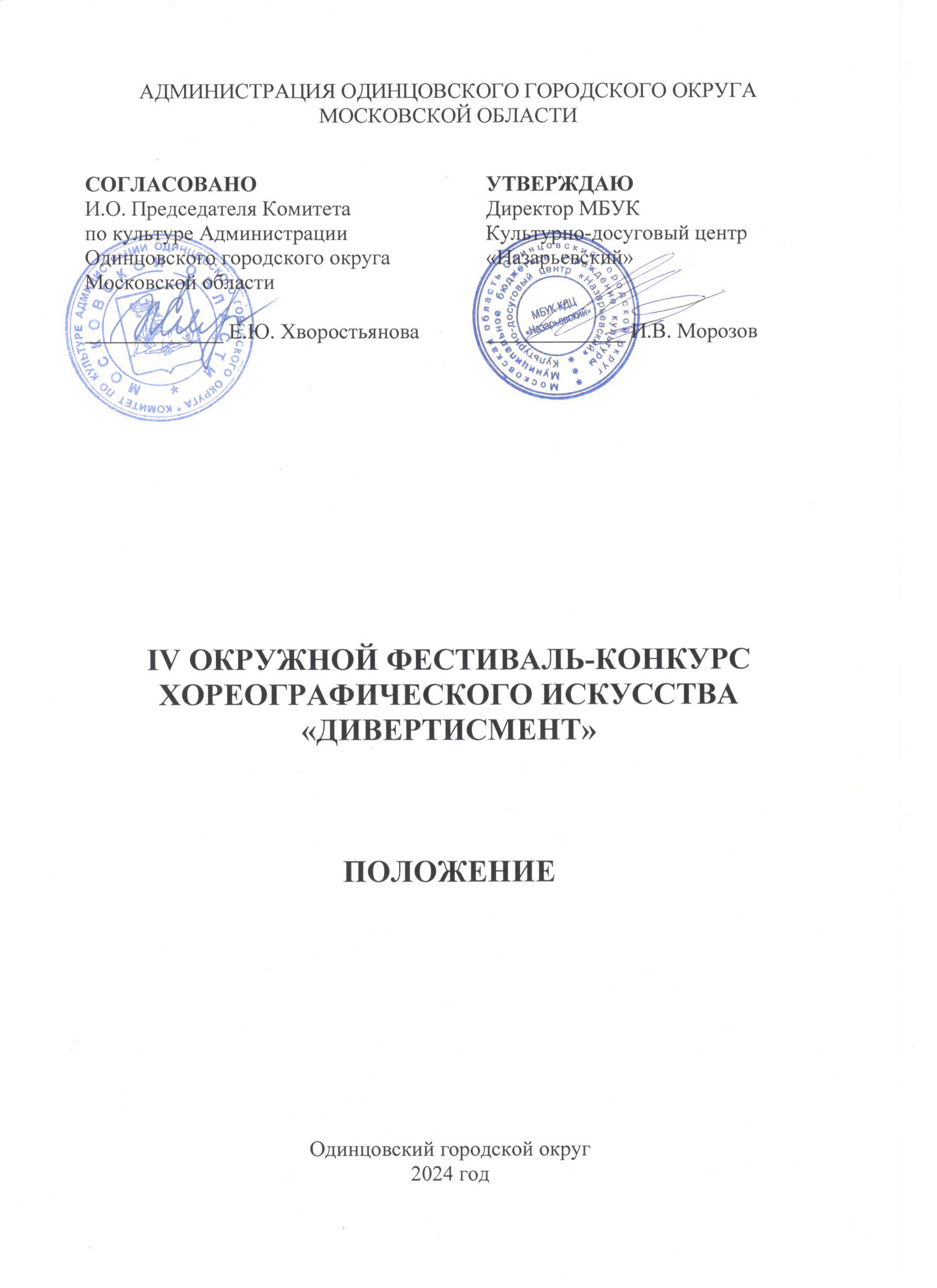 ТРАДИЦИИ И ИСТОРИЯ ФЕСТИВАЛЯ-КОНКУРСАФестиваль - конкурс хореографического искусства «Дивертисмент» (далее Фестиваль-конкурс) создан в 2020 году с целью выявления ярких самобытных талантов в области хореографического искусства на территории Одинцовского городского округа Московской области, пропаганды танцевального искусства, создания условий для творческой самореализации, формирования здорового образа жизни.ЦЕЛИ И ЗАДАЧИ ФЕСТИВАЛЯ-КОНКУРСАЦели:- развитие, популяризация и поддержка любительского хореографического искусства Одинцовского городского округа;- выявление талантливых балетмейстеров, хореографических коллективов и исполнителей танца региона;- раскрытие творческого потенциала детей и молодежи.Задачи:- повышение профессионального уровня художественных руководителей и педагогов любительских хореографических коллективов;- повышение исполнительского мастерства любительских хореографических коллективов;- обмен опытом, установление творческих контактов;- поддержка самодеятельных хореографических коллективов.УЧРЕДИТЕЛИ И ОРГАНИЗАТОРЫ ФЕСТИВАЛЯ-КОНКУРСАМуниципальное бюджетное учреждение культуры Культурно-досуговый центр «Назарьевский», структурное подразделение Юдинский КДЦ «Молодежный» (далее - МБУК КДЦ «Назарьевский», СП Юдинский КДЦ «Молодежный») при поддержке Комитета по культуре Администрации Одинцовского городского округа.Организаторы осуществляют контроль за проведением Фестиваля-конкурса в соответствии с требованиями санитарно-эпидемиологической обстановки, стандарта организации работы в организациях сферы культуры, осуществляющих свою деятельность на территории Московской области, в целях недопущения распространения инфекционных заболеваний.ОРГКОМИТЕТ ФЕСТИВАЛЯ-КОНКУРСАПРЕДСЕДАТЕЛЬ •	Морозов Игорь Вадимович –директор МБУК КДЦ «Назарьевский».ЧЛЕНЫ ОРГКОМИТЕТА•	Руководитель проекта Таланова Ольга Васильевна – балетмейстер МБУК КДЦ «Назарьевский», СП Юдинский КДЦ «Молодежный». •	Брижань Светлана Анатольевна – руководитель СП Юдинский КДЦ «Молодежный». •	Терещенко Любовь Ивановна – художественный руководитель МБУК КДЦ «Назарьевский», СП Юдинский КДЦ «Молодежный». •	Попова Наталья Ивановна – методист МБУК КДЦ «Назарьевский», СП Юдинский КДЦ «Молодежный». •	Фрыкина Алена Сергеевна – культорганизатор 1 категории МБУК КДЦ «Назарьевский», СП Юдинский КДЦ «Молодежный».•	Мокрякова Екатерина Александровна – культорганизатор МБУК КДЦ «Назарьевский», СП Юдинский КДЦ «Молодежный».•	Терещенко Александр Васильевич звукорежиссер МБУК КДЦ «Назарьевский», СП Юдинский КДЦ «Молодежный».ОТВЕТСТВЕННЫЙ СЕКРЕТАРЬ•	 Куренцова Анна Валерьевна - методист МБУК КДЦ «Назарьевский», СП Юдинский КДЦ «Молодежный».ВРЕМЯ И МЕСТО ПРОВЕДЕНИЯ ФЕСТИВАЛЯ-КОНКУРСАФестиваль-конкурс проводится 20 апреля 2024 года с 11.00 Место проведения: Муниципальное бюджетное учреждение культуры Культурно-досуговый центр «Назарьевский», структурное подразделение Юдинский КДЦ «Молодежный», с. Юдино, 1-е Успенское шоссе, дом 2А; рядом с платформой «Перхушково».По решению Учредителя Фестиваля-конкурса мероприятие может проводиться в дистанционном или онлайн формате.УСЛОВИЯ УЧАСТИЯ В ФЕСТИВАЛЕ-КОНКУРСЕ В Фестивале-конкурсе могут принимать участие творческие коллективы, творческие объединения учреждений культуры, дополнительного образования и всех форм собственности Одинцовского городского округа. В Фестивале-конкурсе могут принять участие коллективы в составе не более 10 человек и сольные исполнители. Номинации:- детский танец – до 7 лет;- классический танец - традиционная классическая техника исполнения;- народный танец - этнический, народный, характерный. Танцы разных национальностей, с выдержкой стиля, техники и музыки;- стилизованный народный танец - исполнение народных танцев в современных обработках;- эстрадный танец - традиционные эстрадные характерные танцы, диско, классический джаз, смешанный стиль;-  современный танец - контемпорари, джаз-модерн, модерн, неофолк, афро-джаз, афро, с выдержкой стиля и техники;-  бальный танец - традиционная техника исполнения;- уличные танцы - Locking, Popping, Hip-Hop, House, Break-Dance, Crump, Whacking, Vogue, Street Jazz, Dancehall, C-Walk, Electro.Формы:- солисты;- дуэты;- малые формы (от 3 до 7 человек);- ансамбли (от 8 до 10 человек).Возрастные группы:- Группа «Малыш»: 4 – 6 лет.- Младшая группа: 7 - 9 лет.- Средняя группа: 10 - 13 лет.- Старшая группа: 14 - 17 лет.- Молодежь: 18 - 25 лет- Взрослая группа: 25 - 35 лет.ПОРЯДОК И ПРОГРАММА ПРОВЕДЕНИЯ ФЕСТИВАЛЯ-КОНКУРСАФестиваль-конкурс проводится в один день без предварительного просмотра 20 апреля 2024 года с 11.00.Время одного номера не должно превышать:Солист - не более 3 минут.Дуэты, малые формы – не более 4 минут.Ансамбли – не более 5 минут.При нарушении хронометража жюри конкурса может попросить остановить фонограмму.ЖЮРИ ФЕСТИВАЛЯ-КОНКУРСАДля работы в жюри Фестиваля-конкурса приглашаются высокопрофессиональные специалисты в профильной сфере деятельности, заслуженные деятели культуры и искусства, общественные деятели, представители СМИ и др. Жюри имеет право:не присуждать все дипломы и соответствующие им звания лауреатов;делить призовое место между несколькими участниками;присуждать специальные дипломы;присуждать несколько призовых мест в одной номинации;решение жюри окончательно и пересмотру не подлежит.КРИТЕРИИ ОЦЕНКИ хореография;воплощение замысла постановщика;точность подбора музыкального сопровождения;техника исполнения; соответствие исполняемого репертуара возрасту участников;сценичность (пластика, костюм, реквизит, культура исполнения);артистизм, раскрытие художественного образа.НАГРАЖДЕНИЕ ПОБЕДИТЕЛЕЙУчастникам Фестиваля-конкурса, занявшим первое, второе и третье место в каждой номинации и каждой возрастной категории присваивается звание «ЛАУРЕАТ» первой, второй или третьей степени.   Все участники Фестиваля-конкурса награждаются Дипломами участника, которые направляются в электронном виде.    Победителям Фестиваля-конкурса присваивается Гран-при.ФИНАНСОВЫЕ УСЛОВИЯДля участия в Фестивале-конкурсе исполнителю/коллективу необходимо оплатить организационный взнос.• солисты — 300 рублей;• дуэты — 700 рублей;• коллективы (от 3 до 7 человек) — 1 300 рублей с коллектива;• коллективы (от 8 до 10 человек) – 1 500 рублей с коллектива.Участие в дополнительных номинациях оплачивается на тех же условиях.РЕКВИЗИТЫ ДЛЯ ОПЛАТЫ:ИНН / КПП	5032125210/503201001ОКТМО  46755000КБК 05000000000000000130БИК	004525987лицевой счет	20050Е58560Получатель УФК МБУК НазарьевскийКр.сч.(единый казначейский счет)	40102810845370000004р/сч	03234643467550004800банк	ГУ Банка России по ЦФО//УФК по Московской области, г. Москва В назначении платежа необходимо указать «Фестиваль «Дивертисмент», фамилию участника / название коллектива» (за который оплачивали).Оплата принимается до 19 апреля 2024 года (включительно).  Дети участников СВО освобождаются от оплаты организационного взноса.ПОРЯДОК ПОДАЧИ ЗАЯВКИДля участия в Фестивале-конкурсе необходимо до 17 апреля 2024 года отправить заявку при помощи специальной ГУГЛ формы по ссылке https://forms.gle/di8XiQR9Uv8YBhwQ8Фонограммы необходимо отправить на электронную почту: molodegniy.fest@mail.ruОдним письмом вместе с фонограммой прислать отсканированную, либо сфотографированную квитанцию/чек об оплате. К Заявке прилагается Согласие на обработку персональных данных (Приложение № 1, № 2).Прием заявок заканчивается 17 апреля 2024 года.КОНТАКТЫИнформация: 8(495)598-89-008 (906) 081- 78 -11 – руководитель проекта Таланова Ольга Васильевна.8 (916) 946 -37- 36 - координатор проекта Попова Наталья Ивановна.Приложение № 1к Положению о проведенииIV ОКРУЖНОГО ФЕСТИВАЛЯ-КОНКУРСА ХОРЕОГРАФИЧЕСКОГО ИСКУССТВА«ДИВЕРТИСМЕНТ»Возрастная категория__________________________Участник__________________________СОГЛАСИЕ НА ОБРАБОТКУ ПЕРСОНАЛЬНЫХ ДАННЫХЯ,______________________________________________________________________ (Ф.И.О. участника, руководителя/педагога)в связи с участием в конкурсе, даю свое согласие на размещение и обработку своих персональных данных (паспортных, анкетных), на размещение в сети Интернет информации о себе (Ф.И.О., возраст, город), на публикацию фото- и видеоматериалов в сети Интернет с моим участием в IV ОКРУЖНОМ ФЕСТИВАЛЕ-КОНКУРСЕ ХОРЕОГРАФИЧЕСКОГО ИСКУССТВА «ДИВЕРТИСМЕНТ».С Положением о конкурсе, размещенном на сайте КДЦ «Назарьевский» ознакомлен(а), порядок проведения конкурса мне понятны.По моему первому требованию согласие может быть отозвано письменным заявлением.Контактный телефон______________________«_____» ______________ 2024 г.Приложение № 2к Положению о проведенииIV ОКРУЖНОГО ФЕСТИВАЛЯ-КОНКУРСА ХОРЕОГРАФИЧЕСКОГО ИСКУССТВА«ДИВЕРТИСМЕНТ»Возрастная категория__________________________Участник__________________________СОГЛАСИЕ НА ОБРАБОТКУ ПЕРСОНАЛЬНЫХ ДАННЫХ НЕСОВЕРШЕННОЛЕТНЕГОЯ, _______________________________________________________________________,                                                                (фамилия, имя, отчество)в соответствии с ч. 4 ст. 9 Федерального закона от 27.07.2006 N 152-ФЗ «О персональных данных»,зарегистрированный(-ая) по адресу: _______________________________________________________________________документ, удостоверяющий личность: _______________________________________________________________________, (наименование документа, N, сведения о дате выдачи документа и выдавшем его органе)являясь представителем (законным) несовершеннолетнего:_______________________________________________________________________,                                                       (фамилия, имя, отчество несовершеннолетнего)действуя на основании доверенности от "_____" _____________ ______ г. № _____, или иной документ, подтверждающий полномочия представителя (свидетельство о рождении): _______________________________________________________________________, в связи с участием в конкурсе, даю свое согласие на размещение и обработку своих персональных данных (паспортных, анкетных) и (или) персональных данных представляемого лица, на размещение в сети Интернет информации о себе и (или) представляемого лица (Ф.И.О., возраст, город), на публикацию фото- и видеоматериалов в сети Интернет участием представляемого лица в IV ОКРУЖНОМ ФЕСТИВАЛЕ-КОНКУРСЕ ХОРЕОГРАФИЧЕСКОГО ИСКУССТВА «ДИВЕРТИСМЕНТ». С Положением о конкурсе, размещенном на сайте КДЦ «Назарьевский» ознакомлен(а), порядок проведения конкурса мне понятны. По моему первому требованию согласие может быть отозвано письменным заявлением. Контактный телефон______________________«_____» ______________ 2024 г.